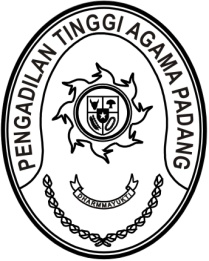 S  U  R  A  T      T  U  G  A  SNomor : W3-A/      /HM.00/3/2022Menimbang 	: 	bahwa Direktorat Jenderal Badan Peradilan Agama Mahkamah Agung RI akan menyelenggarakan Bimbingan Teknis Administrasi Peradilan yang diikuti oleh Panitera Pengadilan Tingkat Banding seluruh Indonesia;Dasar 	: 	Surat Direktur Pembinaan Administrasi Peradilan Agama Direktorat Jenderal Badan Peradilan Agama Mahkamah Agung RI nomor 1282/DjA/HM.00/03/2022 tanggal 7 Maret 2022 hal Pemanggilan Peserta Bimbingan Teknis Administrasi Peradilan Agama Secara Elektronik Seluruh Indonesia;MEMBERI TUGASKepada 	: 	Nama	: Drs. Abd. Khalik, S.H., M.H.				NIP	:	196802071996031001		Pangkat/Gol. Ru	:	Pembina Utama Muda (IV/c)		Jabatan	:	Panitera		Unit Kerja	: Pengadilan Tinggi Agama PadangUntuk	:Pertama	:	mengikuti kegiatan Bimbingan Teknis Administrasi Peradilan pada tanggal 12 s.d. 16 Maret 2022 di Harris Hotel, Jalan Bangka No.8-18, Gubeng, Surabaya;Kedua	:	Biaya paket meeting pada kegiatan ini dibebankan pada DIPA Direktorat Jenderal Badan Peradilan Agama, sedangkan untuk biaya harian dan transportasi dibebankan pada DIPA Pengadilan Tinggi Agama Padang. 9 Maret 2022Ketua,Zein Ahsan